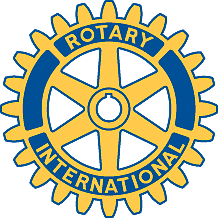 Rotary Club of Carleton Place and Mississippi Mills       Meeting of December 5th, 2011Nine members were present tonight, and George was back from his trip to BC to chair the meeting. We welcomed as guests Mike Pichette and Mary Alexander, the proprietors of the Riverview Seniors Residence on Lake Avenue West.The only correspondence was a thank-you card from Bea Osomé, who spoke to the club a few weeks ago.Marion reported on the very successful Seniors Dinner, held at the arena last week. There were 113 guests, and 18 Rotarians and spouses were there to help serve the meal. Dennis Burn of the Leatherworks did an excellent job as caterer, and the meal was substantial and enjoyed by everyone. Marion thanked Louise for the handwritten notes, each one unique. Gerry's wife Cheryl, and her sister Judy, led the carol singing after the meal. Mike was asked to send photos to Doug, who will write an article for the local newspapers.Bernie suggested we should all read the article in the recent “Rotarian” magazine, which promotes January as Rotary Awareness month. We will also reach the 107th anniversary of the founding of the club on February 23rd, and clubs are asked to think of ways to celebrate the event and promote the organization.The rose sale yielded a total profit of $2,700, with 296 dozen sold – easily a record.Our bank accounts stand at $1,573 (licensed lotteries) and $16,334 (general), subject to a few recent changes. $10,000 is set aside for the Rotary Playground, for which negotiations are still in progress.Jim presented an article from the local paper, in which the BIA requests a group to train and take charge of traffic control at events such as those on Bridge Street this July. This will be discussed at the next meeting.Mike and Mary gave a presentation on the Riverview Seniors Residence. This is in the former Tally-Ho building, which had been somewhat run down, and major repairs and renovation to the building are nearly complete. They emphasize making the residence a comfortable home for people with at most minor medical requirements. They like to enable people to “age in place', and avoid a transfer to a nursing home as long as possible.They are keeping costs down as far as possible, to attract clients who cannot afford some of the larger commercial residences. Mary is a registered nurse, which enables them to provide some medical services. They will have 27 units when renovations are complete, and currently have 13 residents. Members were invited to call in for an informal tour and lunch if they would like more information.